9:00 am* Action Item10:00 am* Action Item	11:00 am* Action Item12:00 pm1:00 pm* Action Item2:00 pm* Action Item3:00 pm*Action Item 3:30 pm*Action Item Application Z19-16 a request for a conditional use permit filed by Tim Boelens & Bonnie Schaeffer seeking approval to establish two single-family residences on a 40-acre parcel of land located near the end of Hunt Lane approximately 2.5 miles southwest of Homedale.Application Z19-17 a request for a conditional use permit filed by Mary Jo Sample seeking approval to establish a single-family residence on an approximately 15-acre parcel of land that will be adjusted to approximately 5 acres, located off South Gulley Road approximately 3 miles west of Homedale.Application Z19-18 a request for a conditional use permit filed by Idaho Department of Fish & Game seeking approval to establish a single-family residence for employee housing on an approximately 93-acre parcel of land off Hot Creek Road approximately 1.5 miles south of Bruneau.Recess for lunchApplication Z19-15 a request for a conditional use permit filed by Bart Fowers seeking approval to establish a third single-family residence for employee housing on a 160-acre parcel at 27948 Pond Road, Bruneau, Idaho.Application Z19-14 a request for a conditional use permit filed by Oma K. (Bronc) & Dixie May seeking approval to establish a single-family residence on an approximately 3.6-acre parcel to be divided from an approximately 20-acre parcel located at 28433 Jacks Creek Road, Bruneau, Idaho.Application Z19-19 a request for a conditional use permit filed by Bachman Land & Livestock LLC seeking approval of a gravel pit on an approximately 116-acre parcel located at 32241 Colyer Road in Bruneau.Application Z19-20 a request for a conditional use permit filed by Bachman Land & Livestock LLC seeking approval of a gravel pit on a 160-acre parcel and a 110-acre parcel located on Hot Springs Road approximately 4 miles southeast of Bruneau.Any person in need of special accommodations to participate in the above-noticed meeting should contact the planning and zoning office at least seven days prior to the meeting. Copies of all materials for proposed projects are available for review in the planning and zoning office. For additional information, please contact planning staff at 208-495-2095 ext. 2, Owyhee County Annex Building, 17069 Basey St., Murphy, Idaho 83650.* Action Item is a matter upon which the Commission may make a decision (Idaho Code §72-204)AGENDA OWYHEE COUNTY PLANNING & ZONING 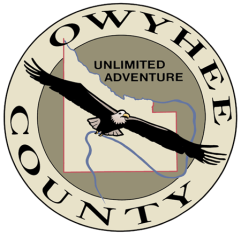 April 24, 2019Scott Jensen – ChairChad Nettleton – Vice ChairRich Curtis – CommissionerBob Thomas – CommissionerDean Young – Commissioner17069 Basey St., Murphy, ID 83650